华南农业大学South China Agricultural University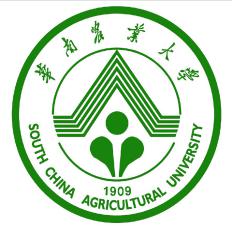 2022年研究生文献综述大赛—— 修德.博学.求实.创新 ——（论文题目）参赛组别人文社科类    选手编号A1作品提交日期2022年4月7日    作品得分